JAGODE Dragi roditelji, krenule su nam ukusne i zdrave jagode koje su nas potaknule da Vam predložimo nekoliko aktivnosti koje možete pokušati sa svojom djecom kod kuće. Za početak Vam predlažemo da napravite jednostavan i brz kolač uz pomoć Vaše djece . Sastojci1/2 kg jagoda250 g brašna2 jaja180 do 200 g šećera (ako jagode nisu slatke onda svakako 200)2 vanilin šećera240 g kiselog vrhnja120 ml ulja2 žličice praška za pecivoprstohvat soliDetaljnu pripremu pogledajte i u videu: https://youtu.be/QRTTuoIJyJUJaja dobro izmiksajte sa šećerom i vanilin šećerom pa dodajte ulje i kiselo vrhnje i zamiksajte.U tu smjesu dodajte u 2 navrata brašno u koje ste zamiješali prašak za pecivo i malo soli. Samo lagano zamiksajte.U kalup obložen papirom za pečenje stavite polovicu smjese pa na nju poslažite šnitice jagoda debljine oko pola cm.Sve to zaliti ostatkom smjese pa opet poslagati jagode (sve prikazano u videu)Kolač se peče na 175 stupnjeva. Gotov je kada čačkalica umetnuta u sredinu izlazi suha. Na kraju možete posuti šećerom u prahu.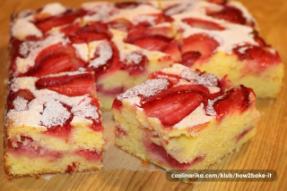 Dok se kolač peče možete djeci ponuditi i predložiti nekoliko likovnih aktivnosti.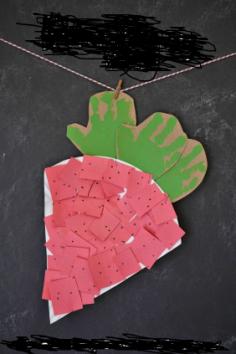 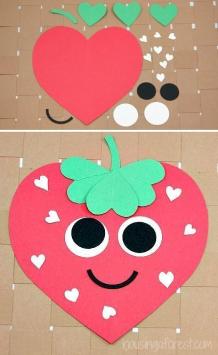 Nadamo se da ćete uživati u ovim slatkim aktivnostima.  Vaše odgojiteljice plave skupineIzvori : Pinterest, Coolinarika